Объединение «Путешествие по стране Знаний»Педагог Попова Татьяна ВладимировнаГруппа № 1, № 2, № 3, № 4  1 год обученияЗадание с 14 декабря по 19 декабря 2020 годаЗанятие 1.Тема. Логические задачи (задачи на развитие внимания, памяти, мышления). Графические   работы.Цель: развитие внимания, памяти, мышления, мелкой моторики рукДля работы потребуется: тетрадь на печатной основе, простой карандаш, цветные карандашиВыполнить задания в тетради на печатной основе:Занятие № 12 страницы  24 – 25Занятие 2.Тема. Конструирование из бумаги.  Оригами. Снеговик.Цель: совершенствование навыков работы с бумагой, развитие воображения, мышления, мелкой моторики рук, глазомера, творческих способностей.Для работы потребуется: альбомные листы, цветная бумага, клей, ножницы, фломастеры. Отгадайте загадку:Меня не растили,Из снега слепили,Вместо носа ловкоВставили морковку.Глаза - угольки,Руки - сучки,Холодный, большой.Кто я такой? (Снеговик)Взрослым и детям всегда во все времена было интересно лепить снеговиков. А как давно они появились, вы сейчас узнаете.Когда в России выпадает снег, на улицах и в парках появляются они – снеговики. Большие и маленькие, с метлами и без – они издавна были символами Новогодних праздников.Вы удивитесь, но милые снежные создания изначально считались очень злыми и их боялись. Первых снеговиков изображали как свирепых огромных монстров, которые могли причинить вред человеку.Лишь с 19 века снеговики стали добрее, и  стали  незаменимым атрибутом  Рождества и Нового года. Тогда же они получили свой облик - тело из трёх снежных шаров, нос из морковки, ведро на голове, который сохранился  до наших времен.В христианстве снеговик был посланником неба, ведь был сделан из снега, который как раз падает с неба. У снеговика можно было загадать желания, а когда тот таял, он якобы доставлял это желание снова наверх, в небо.Еще Снеговика считали близким помощником Деда Мороза, к которому относились с должным уважением и также просили о помощи.Про снеговиков создано немало мультфильмов, написано рассказов и стихотворений. Так, впервые, в 1957 году Снеговик впервые стал главным героем художественного произведения - советского мультфильма "Снеговик-почтовик".  В Европе снеговиков всегда лепили рядом с домами, щедро украшали гирляндами и домашней утварью, укутывали в шарфы, а в руки вручали ветвистые метлы. В деталях их «одеяния» угадывается мистический характер. Например, нос в виде морковки прикрепляли, чтобы умилостивить духов, посылающих урожай и плодородие. Перевернутое старое ведро на голове символизировало достаток в доме. Метла — чтобы «отгонять» сильные морозы и «пригонять» много снега: тогда земля будет лучше давать урожай.  Угольки и старый домашний хлам в качестве деталей лица — символ избавления от прошлого.В Румынии  украшают снеговика «бусами» из головок чеснока. Считается, что это способствует здоровью домочадцев и оберегает их от проказ темной силы.Сегодня мистическое значение снеговиков совершенно утрачено: они давно стали просто традиционной зимней забавой, которой с равным удовольствием предаются взрослые и дети.А вы хотели бы научиться делать Снеговика из бумаги?Пройдите по ссылке:https://www.youtube.com/watch?v=aqBcS9wa2kk https://www.youtube.com/watch?v=hFs_iSoyooE 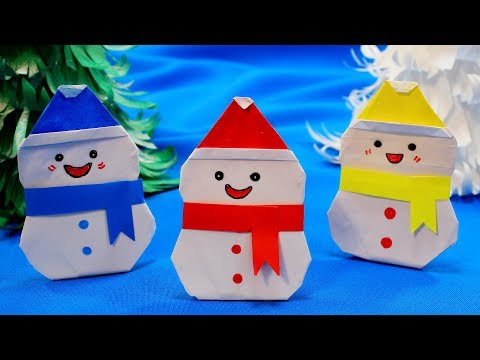 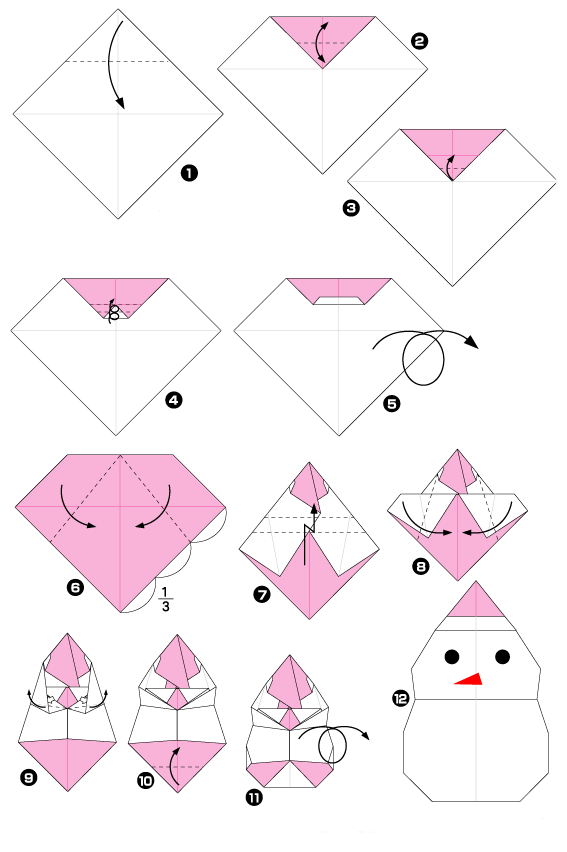 Пошаговая инструкция: Намечаем диагонали, складывая квадрат пополам и раскрывая.Располагаем заготовку вершиной к себе. Противоположный угол складываем к центру. Получившийся треугольный клапан делим пополам сгибанием. Нижнюю часть складываем вдвое. И ещё раз подворачиваем. Кладём заготовку обратной стороной к себе. Боковые углы подгибаем на 1/3, как показано на рисунке. Верхнюю часть складываем зигзагом. Боковины сгибаем к центру. Раскрываем «карманы», следуя схеме. Низ фигуры поднимаем до верха красной зоны. Внешние углы убираем, скругляя заготовку. Переворачиваем. Рисуем модели лицо.
Снеговика можете украсить по – своему!Творите, дерзайте, включайте воображение! Жду с нетерпением фотоотчёт!